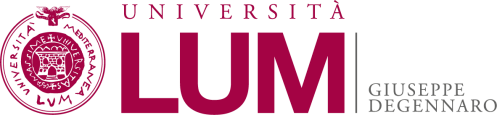 DIPARTIMENTO DI MEDICINA E CHIRURGIASEGRETERIA DI DIPARTIMENTODott.ssa Marisa NannaDott. Vincenzo BassoServizi e compitiL’Ufficio fornisce un servizio di governo amministrativo specialistico e di forte coordinamento in tutte le attività amministrative e gestionali tipiche dei Dipartimenti. L’Ufficio svolge, inoltre, il compito di presidiare e coordinare le attività istituzionali di didattica, incluso il rapporto con gli studenti, nonché coordinare e gestire il complesso delle attività amministrative, organizzative e gestionali connesse ai Dipartimenti.Prevalenti attività di riferimentocoordinamento e gestione di tutte le attività della segreteria amministrativa del Dipartimento e, in generale, delle attività e delle funzioni amministrative che si svolgono presso i Dipartimenti, con supporto in relazione ai processi di gestione del personale docente dei Dipartimenti stessi;predisposizione e gestione dei calendari delle lezioni;predisposizione e gestione dei calendari dei tutoraggi;supporto amministrativo alle attività istituzionali della didattica, compreso il front- office con studenti per quanto di competenza, in relazione ai corsi di studio dei Dipartimenti;Preparazione dell’istruttoria relativa alle “pratiche degli studenti” che saranno sottoposte al Consiglio di Dipartimento;Tenuta dei libretti della didattica dei docenti;Tenuta dei libretti docenti relativi ad altre attività;Gestione delle comunicazioni Dipartimento;Raccolta e segnalazione reclami;Tenuta del registro dei reclami;CONTATTIDott.ssa Marisa Nanna – nanna@lum.it | tel. 080/6978356 Dott. Vincenzo Basso – basso@lbsc.it | tel. 080/6978210Mail Segreteria di Dipartimento – segreteria.studentimedicina@lum.it